Suggested Work for 5th & 6th Class Week Beginning April 27thMaths - The topics this week are Directed Numbers and The Circle. Numbers can be positive (1, 2, 3, 4, etc. ) or negative (-1, -2, -3, -4, etc.) We usually call these minus numbers. Using a number line is very helpful when beginning to look at numbers in two directions. The Circle is a short, but a bit complicated chapter – the book doesn’t explain it very well and the way you learn about the circle changes in secondary school anyway, so don’t worry about how to find the circumference or area of a circle. The most important this is just make sure you understand these terms – centre point, radius, diameter, circumference, arc and sector, and that you know the diameter is twice the length of the radius (d=2r), and the radius is half the diameter. English – Activities are listed below. You can send videos, voice recordings, photos of written work, I don’t mind how – but I would like to see something to show what you’ve done.Irish – Cula4 & RTE school hub. Bileog  17 – I’ve included a worksheet below with sentences for you to translate. 6th class should manage all of these. You can write them all, or do some of them orally (speaking) I suggest you write at least 5 of them each day. I’ll send the answers afterwards so you can see if or where you went wrong.I’m not sure how you’re finding the Irish at home, or even what you’re watching on TV? It’s a good idea to practice reading some Irish anyway. Look at and read pages 108 & A on p. 109, and the Comhrá on p.110 in Abair Liom and see how much you understand. Then try listening to the clips I’ve attached in the powerpoint. Spellings: Spellings for 5th & 6th Class are at the end of this document. Learn and practice these each night as you normally would for homework. SESE: The topics for History, Geography and Science are continuing on from last week. Either keep working on both if you started them last week, or move one to the other if you only did one last week. History – Revolutions. Read Unit 11 staring on p60 and do the activities at the end of the chapter. Or Do a mini project about a person who led a revolution (these can be peaceful or involve fighting). Write a report about the revolutionist, including a bit about their life, how things were before and the main changes they brought about, as well as what they are mainly remembered for. You’ll find some ideas for people who led revolutions here https://www.biographyonline.net/people/famous/revolutionaries.htmlGeography / Science: Animals Read Unit 11 about animals starting on p62 (p60 & 61 might be interesting too). Then do the activities at the end of the chapter, or research an animal, or group of animals that really interests you. Write a report about that animal mentioning facts about their lifespan, diet, habitat, appearance, body, and behaviour.Art: Creative Booklet – I’ve included the next two tasks below – you can design your own version of this worksheet, or print and complete the pages attached. If you tried any activities from the Art Farm page – I’d love to see your creations.1960s Mini Project: Find out about what music, fashion and movies were like in the 1960s. Here are some ideas for this kind of project, but feel free to look into areas that interest you: Design a sixties style outfitResearch some music artists and bands Listen to music from the 60s, learn some songsCreate a dance in the style of this decadeLearn about famous people from this decadeMake a timeline of big events which happened in the 1960sPE: Keep exercising – at least 30 minutes a day, and more if you can. Look at the Dance Moves in the 1960s PowerPoint  - have some fun listening to 60s music and trying out some dance moves from the sixties.If you’re feeling stressed, angry, frustrated or even a bit fed up – I challenge you to try some yoga. This is a quite a short video to get you started (10 mins) https://www.youtube.com/watch?v=Td6zFtZPkJ4. It might be hard not to get distracted at first but it’s really good for concentration , focus and balance once you get going. 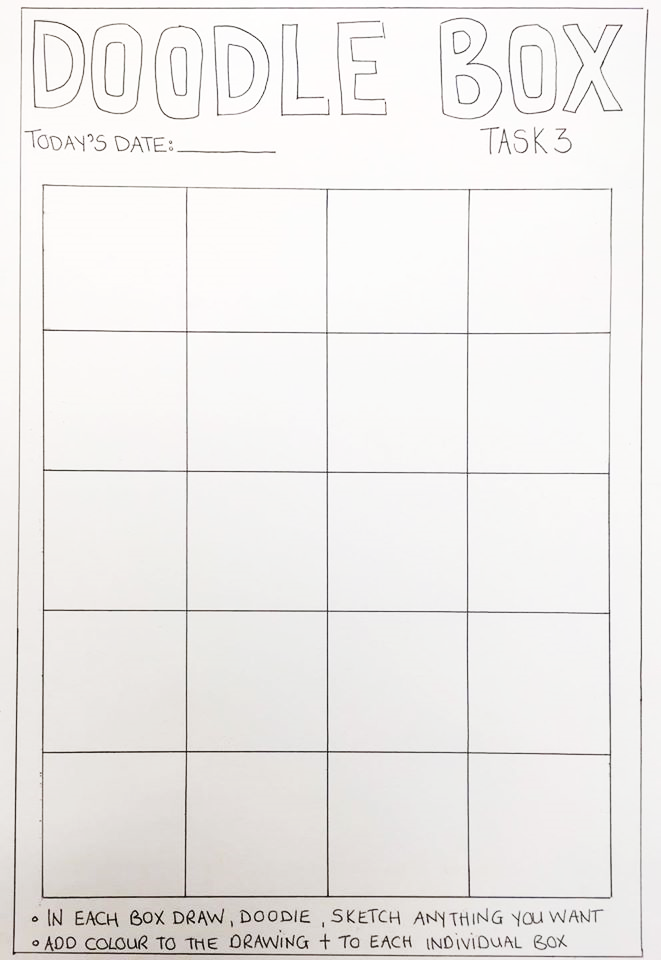 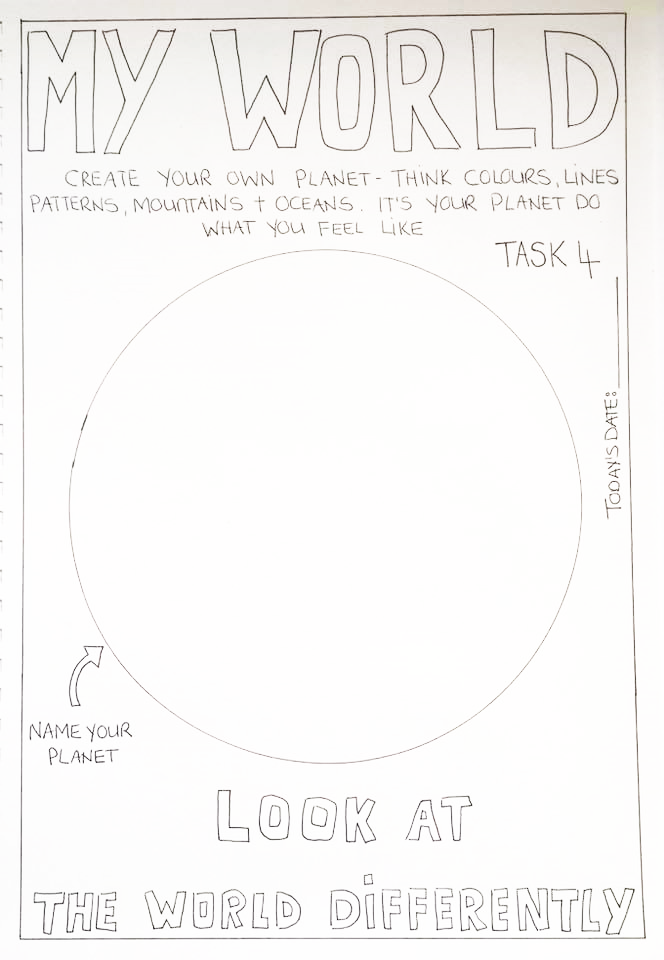 Week 22 – 5th Class‘ue’ and ‘re’Remember: ‘ue’ makes the ‘long u sound’                                                        In ‘re’ the e makes a ‘short e sound’(This must be done Monday to Thursday for homework.)Week 22 – 6th Class‘ue’ and ‘re’Remember: ‘ue’ makes the ‘long u sound’                                                        In ‘re’ the e makes a ‘short e sound’(This must be done Monday to Thursday for homework.)Obair Bhaile Gaeilge                    Bileog 17A.B.CD.SubjectMonday 20th Tuesday 21st Wednesday 22nd Thursday 23rd Friday 24th MathsMental Maths Wk 28 MondayMathemagic5th Class: Ch 29 Directed Numbers p. 127 Q2 – Write the time and temperature for each part.p.128 Q 1 - 66th Class: Ch 29 Directed Numbers p. 125 Q 1, 3 & 4Mental Maths Wk 28 TuesdayMathemagic5th p. 129 Q 1 & 26th p. 126 Q 1 & 3Mental Maths Wk 28 WednesdayMathemagic5th p. 130 6th p. 127 Q 1 – 3 (Pogs are positives and Nogs are negative)Mental Maths Wk 28 ThursdayMathemagic5th p. 131 The Circle -Read the information in the two green boxes to learn about the arc, centre point, sector radius, circumference, and diameter. p. 132 Q3, 4 & 56th p. 128 Q 2 - 6Mental Maths Wk 28 Friday ReviewMathemagic5th If you think you’re able, try what you can on p.133 & 144, if not do Q1 & 2 on p. 1326th p. 129 Read through the green box & speech bubble. Try Q1, 2 & 3 on p.130 if you can.English Read for at least 20 – 30 minutesP66 Spelling Rules & 67 Adjective ActivityRead for at least 20 – 30 minutesAWW 6 – p. 72 A: Read the Review and answer the questionsRead for at least 20 – 30 minutesWrite a poem or story for the title ‘When life is normal again’Read for at least 20 – 30 minutesAWW 6 p. 70 AdverbsSpelling TestWrite a summary of what has happened so far in the book you are reading – remember to include the title of the book.IrishAn Aimsir – The WeatherCúla 4 / RTE School HubBileog 17 ACúla 4 / RTE School HubBileog 17 BCúla 4 / RTE School HubBileog 17 CCúla 4 / RTE School HubBileog 17 DCúla 4 / RTE School HubMondayTuesdayWednesdayThursdayLook, say, cover, write, check.Look, say, cover, write, check.Look, say, cover, write, check.Look, say, cover, write, check.Look, say, cover, write, check.Look, say, cover, write, check.Look, say, cover, write, check.1argue2rescue3avenue4barbecue5statue6continue7undervalue8Tuesday9religion 10recommend11represent12relative13recipe14recognise15revenge16residentMondayTuesdayWednesdayThursdayLook, say, cover, write, check.Look, say, cover, write, check.Look, say, cover, write, check.Look, say, cover, write, check.Look, say, cover, write, check.Look, say, cover, write, check.Look, say, cover, write, check.1argue2rescue3avenue4barbecue5truehearted6statue7continue8undervalue9Tuesday10discontinue11religion 12recommend13represent14relative15redundant16recipe17recognise18revenge19resident20responsible